UNIVERSIDAD NACIONAL JOSÉ FAUSTINO SÁNCHEZ CARRIÓN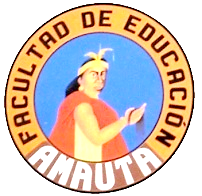 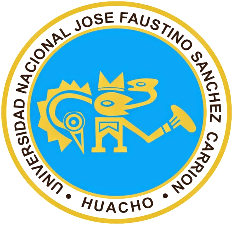 FACULTAD DE EDUCACIÓNASIGNATURA DE FILOSOFÍA Y DOCTRINA DE LA EDUCACIÓNI.	DATOS INFORMATIVOS GENERALES:Programa				:	PregradoÁrea Curricular			:	Estudios específicosDepartamento Académico		:	Ciencias SocialesEscuela Profesional	 de Educación	:	Primaria / Inicial / SecundariaCarrera Profesional	 		:	Educación PrimariaEducación InicialEducación en Ciencias SocialesCondición de la asignatura		:	ObligatorioPeso Académico			:	HT: 02	HP: 02	TH: 4	CR: 03Requisito (s)			:	Filosofía y DemocraciaCiclo Académico			:	IIAño Cronológico			:	2018Semestre Lectivo			:	INúmero de Semanas		:	16Duración				:	Del 02 de abril al 27 de julioProfesor 				:	M(o). Oscar R.E. Yanapa ZentenoCorreo Electrónico			:	profesoryanapa1560@gmail.comCelular				:	989874803II.	SUMILLA 	La asignatura de Filosofía y Doctrina de la educación, se encuentra dentro del área curricular de estudios específicos, la cual se sustenta en la fundamentación filosófica y científica de la educación, analizando las concepciones y enfoques teóricos de los diversos modelos y paradigmas educacionales.En la asignatura se desarrollarán cuatro unidades didácticas: La filosofía de la educación.Problemas fundamentales de la filosofía de la educación.La doctrina de la educación.Análisis del sistema educativo nacional.III.	FUNDAMENTACIÓN	Es una asignatura de mucha relevancia para la formación docente, porque permite en el estudiante tener la visión filosófica y científica de la educación, para poder entender, analizar e interpretar las múltiples concepciones de la educación, especialmente la educación peruana. A su vez la asignatura sienta las bases fundamentales en el proceso formativo de todo estudiante de la carrera profesional de educación.IV.	COMPETENCIA		Interpreta reflexiva y críticamente la naturaleza axiológica, teleológica, ontológica y metodológica de la educación.V. 	CAPACIDADESAnaliza e interpreta el significado, objeto, campo, funciones y tareas de la filosofía de la educación.Analiza e interpreta los problemas epistemológicos, ontológicos, teleológicos y metodológicos de la educación.Analiza e interpreta el significado, características y estructura de la doctrina de la educación.Analiza e interpreta la orientación filosófica y doctrinaria explicita o subyacente en los documentos normativos y curriculares.VI.	CONTENIDOSLa filosofía de la educación.Problemas fundamentales de la filosofía de la educación.La doctrina de la educación.Análisis del sistema educativo nacional.VII. PROGRAMACIÓN DE UNIDADES DIDÁCTICASUNIDAD DIDÁCTICA Nº 01Denominación o Tema Eje	:	La filosofía de la educaciónCapacidad de la Unidad		:	Determina y analiza el significado de la Filosofía de la educaciónDuración de la Unidad		:	4 semanasEstructura de la UnidadUNIDAD DIDÁCTICA Nº 2Denominación o Tema Eje	:	Problemas fundamentales de la filosofía de la educación.Capacidad de la Unidad		:	Analiza los principales problemas de la filosofía de la educación.Duración de la Unidad		:	4 semanasEstructura de la UnidadUNIDAD DIDÁCTICA Nº 3Denominación o Tema Eje	:	La doctrina de la educación.Capacidad de la Unidad		:	Analiza e interpreta la doctrina de la educación.Duración de la Unidad		:	4 semanasEstructura de la UnidadUNIDAD DIDÁCTICA Nº 4Denominación o Tema Eje	:	Análisis del sistema educativo nacional.Capacidad de la Unidad		:	Analiza e interpreta la orientación filosófica y doctrinaria del currículo nacional.Duración de la Unidad		:	4 semanasEstructura de la UnidadVIII.	ESTRATEGIAS DIDÁCTICAS REFERENCIALESIX. 	MEDIOS Y MATERIALES DIDÁCTICOSX.	EVALUACIÓNLa evaluación que se propone será por cada Unidad Didáctica y debe responder a:La evidencia de conocimientos (EC): Es la posesión de un conjunto de conocimientos y será evaluada a través de pruebas escritas y orales.La evidencia de producto (EP): Es el resultado de una actividad y será evaluada a través de la entrega oportuna de sus avances de trabajo y el trabajo final.La evidencia de desempeño (ED) será evaluada a través de la participación asertiva que muestra el estudiante y su actuar en torno a diversas situaciones.El promedio de cada unidad didáctica se calculará de la siguiente manera.Siendo el promedio final (PF), el promedio simple de los promedios ponderados de cada módulo (PM1, PM2, PM3, PM4); calculado de la siguiente manera:XI.	BIBLIOGRAFÍAAfanasiev, Víctor. Introducción a la Filosofía – 8va Edición.Aguilar Claros, Guillermo. Introducción a la Filosofía – 3ra EdiciónBUNGE, Mario.  La ciencia, su método y su filosofía.  Siglo XX.Chang Chang, César E. Filosofía – Facultad de Medicina, Edición en Fotocopia.Ferrater Mora, José.	Diccionario de Filosofía.MAZZI, H. Víctor. 2006. Epistemología. Edit. San Marcos. Lima. Perú.Ministerio de educación. 2017. Programas de formación docente en servicio en el Perú: Experiencias y aprendizajes durante el periodo 2011 – 2015. Lima. Perú.Ministerio de educación del Perú. 2017. Una Mirada a la profesión docente en el Perú: Futuros docentes, docentes en servicio y formadores de docentes. Lima. Perú.Ministerio de educación del Perú. 2017. Necesidades formativas y condiciones institucionales en un grupo de docentes y directivos en el Perú. Lima. Perú. Organización de las Naciones Unidas para la Educación, la Ciencia y la Cultura - UNESCO. 2012. La educación para el desarrollo sostenible en acción. 7, place de Fontenoy, 75352 París 07 SP, Francia.REA, Bernardo. 1993.  Filosofía de la ciencia.  Amaru editores. Lima. Perú.Revista Internacional de Educación para la Justicia Social (RIEJS), 4(1), 55-70. 2015.  Filosofía de la educación de PAULO FREIRE. México.RIVERA, Melesio. 1995.  La comprobación científica. Edit. Trillas. México.Rosental, M. M. Diccionario Filosófico – Editorial Epu. Lima.SERRANO, Jorge.  1992.   Pensamiento y concepto.  Edit. Trillas. México.XII.  	RECURSOS DE INTERNET										Huacho, marzo 2018M (o). Oscar R.E. Yanapa ZentenoSESIONESSEMANASCONTENIDOSCONTENIDOSCONTENIDOSESTRATEGIAS DIDÁCTICASINDICADORES DE LOGROSESIONESSEMANASCONCEPTUALPROCEDIMENTALACTITUDINALESTRATEGIAS DIDÁCTICASINDICADORES DE LOGRO1Significado de la filosofía de la educación.Expone sus puntos de vista y llega a conclusiones sobre la filosofía de la educación.Participa activamente  con sus ideas acerca del tema.Análisis y organización de la información de manera grupal de una lectura.Identifica e interpreta el significado de la filosofía de la educación.2Características  de la filosofía de la educaciónIdentifica las características de la filosofía de la educación.Manifiesta  con responsabilidad sus opiniones.Dinámica grupal, utilizando la lluvia de ideas acerca de las características del tema .Reconoce y valora las características de la filosofía de la educación.3Objeto y campo de estudio de la filosofía de la educaciónDiferencia el objeto del campo de estudio de la filosofía de la educación.Emite juicios críticos sobre el tema.A través de información bibliográfica analizan grupalmente  el tema.Distingue el objeto del campo de  estudio de la filosofía de la educación.4Funciones y tareas de la filosofía de la educaciónElabora resúmenes, cuadros o esquemas sobre el tema.Se muestra flexible y solidario al compartir información.Uso de información a través de multimedia sobre el tema.Reconoce y analiza las funciones y tareas de la filosofía de la educación.EVALUACIÓN DE LA UNIDADEVALUACIÓN DE LA UNIDADEVALUACIÓN DE LA UNIDADEVALUACIÓN DE LA UNIDADEVALUACIÓN DE LA UNIDADEVALUACIÓN DE LA UNIDADEVIDENCIA DE CONOCIMIENTOSEVIDENCIA DE CONOCIMIENTOSEVIDENCIA DE PRODUCTOEVIDENCIA DE PRODUCTOEVIDENCIA DE DESEMPEÑOEVIDENCIA DE DESEMPEÑOEvaluación escrita y oral.Evaluación escrita y oral.Presentación del desarrollo de los cuadros, resúmenes o esquemas sobre las funciones y tareas de la filosofía de la educación.Presentación del desarrollo de los cuadros, resúmenes o esquemas sobre las funciones y tareas de la filosofía de la educación.Demuestra actitud, valores y adecuado comportamiento durante el desarrollo de la presente unidad.Demuestra actitud, valores y adecuado comportamiento durante el desarrollo de la presente unidad.SESIONESSEMANASCONTENIDOSCONTENIDOSCONTENIDOSESTRATEGIAS DIDÁCTICASINDICADORES DE LOGROSESIONESSEMANASCONCEPTUALPROCEDIMENTALACTITUDINALESTRATEGIAS DIDÁCTICASINDICADORES DE LOGRO5Problemas epistemológicos de la educación.Identifica los principales problemas epistemológicos de la educación.Emite juicios críticos sobre el tema.Análisis de lectura sobre el tema de manera grupal.Reconoce  y valora el aporte epistemológico a la educación.6Problemas ontológicos y teleológicos de la educación.Describe los problemas ontológicos y teleológicos de la educación.Participa activamente con sus opiniones referidas al tema.Uso de información a través de multimedia sobre el tema.Diferencia los problemas ontológicos de los teleológicos en el campo educativo.7Problemas axiológicos de le educación.Identifica los problemas axiológicos de la educación.Manifiesta su responsabilidad axiológica sobre el tema.Análisis de lectura sobre el tema de manera grupal.Valore el aporte de la axiología en el campo de la educación.8Problemas metodológicos de la educación.Identifica y debate los problemas metodológicos de la educación.Se muestra flexible, solidario y abierto al dialogo.Dinámica grupal, utilizando la lluvia de ideas acerca de las características del tema .Conozca los problemas metodológicos que presenta la educación.EVALUACIÓN DE LA UNIDADEVALUACIÓN DE LA UNIDADEVALUACIÓN DE LA UNIDADEVALUACIÓN DE LA UNIDADEVALUACIÓN DE LA UNIDADEVALUACIÓN DE LA UNIDADEVIDENCIA DE CONOCIMIENTOSEVIDENCIA DE CONOCIMIENTOSEVIDENCIA DE PRODUCTOEVIDENCIA DE PRODUCTOEVIDENCIA DE DESEMPEÑOEVIDENCIA DE DESEMPEÑOEvaluación escrita y oral.Evaluación escrita y oral.Presentación de un cuadro comparativo sobre los problemas de la educación, tratados en la unidad.Presentación de un cuadro comparativo sobre los problemas de la educación, tratados en la unidad.Asistencia puntual y participación activa en los debates a nivel interpretativo, argumentativo y propositivo.Asistencia puntual y participación activa en los debates a nivel interpretativo, argumentativo y propositivo.SESIONESSEMANASCONTENIDOSCONTENIDOSCONTENIDOSESTRATEGIAS DIDÁCTICASINDICADORES DE LOGROSESIONESSEMANASCONCEPTUALPROCEDIMENTALACTITUDINALESTRATEGIAS DIDÁCTICASINDICADORES DE LOGRO9La doctrina de la educación.Organiza la información en esquemas y resúmenes sobre el tema.Participa activamente en el desarrollo de la actividad diseñada.Análisis de lectura sobre el tema de manera grupal.Fundamenta sólidamente su conocimiento sobre doctrina de la educación.10Principales características de la doctrina de la educación.Elabora organizadores de información sobre el tema.Manifiesta responsabilidad en la actividad programada.Uso de información a través de multimedia sobre el tema.Analiza y reconoce las características de la doctrina de a educación.11Forma y estructura de la doctrina de la educación.Expone y debate sobre  el tema.Emite juicio crítico sobre el tema.Exposición y debate.Fundamenta de modo coherente su postura sobre el tema.12Procedimiento para la construcción doctrinaria de la educación.Identifica el procedimiento de construcción doctrinaria de la educación.Participa y colabora activamente con sus ideas acerca del tema.Debate grupal, sobre el tema.Explica de modo coherente su postura sobre la construcción doctrinaria de la educación.EVALUACIÓN DE LA UNIDADEVALUACIÓN DE LA UNIDADEVALUACIÓN DE LA UNIDADEVALUACIÓN DE LA UNIDADEVALUACIÓN DE LA UNIDADEVALUACIÓN DE LA UNIDADEVIDENCIA DE CONOCIMIENTOSEVIDENCIA DE CONOCIMIENTOSEVIDENCIA DE PRODUCTOEVIDENCIA DE PRODUCTOEVIDENCIA DE DESEMPEÑOEVIDENCIA DE DESEMPEÑOEvaluación escrita y oral.Evaluación escrita y oral.Presentación del ensayo sobre doctrina de la educación, y los organizadores de información sobre las características de la doctrina de la educación.Presentación del ensayo sobre doctrina de la educación, y los organizadores de información sobre las características de la doctrina de la educación.Demuestra dominio en la elaboración  de un ensayo, y de organizadores de información.Demuestra dominio en la elaboración  de un ensayo, y de organizadores de información.SESIONESSEMANASCONTENIDOSCONTENIDOSCONTENIDOSESTRATEGIAS DIDÁCTICASINDICADORES DE LOGROSESIONESSEMANASCONCEPTUALPROCEDIMENTALACTITUDINALESTRATEGIAS DIDÁCTICASINDICADORES DE LOGRO13El sistema educativo nacional.Organiza la información en esquemas y resúmenes sobre el tema.Participa activamente en el desarrollo de la actividad diseñada.Uso de información a través de multimedia sobre el tema.Analiza y reconoce  el actual sistema educativo peruano.14Estructura actual del sistema educativo nacional.Expone y debate sobre  el tema.Emite juicio crítico sobre el tema.Exposición y debate.Fundamenta de modo coherente su postura sobre el tema.15Documentos normativos del currículo nacional actual.Elabora organizadores de información sobre el tema.Manifiesta responsabilidad en la actividad programada.Uso de información a través de multimedia sobre el tema.Analiza y conoce  los documentos normativos del currículo nacional actual.16Principales problemas de aplicación del currículo nacional.Identifica los principales problemas del currículo nacional.Participa y colabora activamente con sus ideas acerca del tema.Debate grupal, sobre el tema.Explica su posición objetiva acerca de los problemas del currículo nacional actual del país.EVALUACIÓN DE LA UNIDADEVALUACIÓN DE LA UNIDADEVALUACIÓN DE LA UNIDADEVALUACIÓN DE LA UNIDADEVALUACIÓN DE LA UNIDADEVALUACIÓN DE LA UNIDADEVIDENCIA DE CONOCIMIENTOSEVIDENCIA DE CONOCIMIENTOSEVIDENCIA DE PRODUCTOEVIDENCIA DE PRODUCTOEVIDENCIA DE DESEMPEÑOEVIDENCIA DE DESEMPEÑOEvaluación escrita y oral.Evaluación escrita y oral.Presentación de una monografía sobre la evolución en la historia del currículo en el Perú. Exposición y debate.Presentación de una monografía sobre la evolución en la historia del currículo en el Perú. Exposición y debate.Domina los procesos y/o procedimientos para elaborar monografías; participa activamente en los debates y exposiciones para esclarecer los subtemas.Domina los procesos y/o procedimientos para elaborar monografías; participa activamente en los debates y exposiciones para esclarecer los subtemas.PARA EL COMPONENTE O DOMINIO CONCEPTUALPARA EL COMPONENTE O DOMINIO PROCEDIMENTALPARA EL COMPONENTE O DOMINIO ACTITUDINALMÉTODOMétodo de investigación descriptivo.TalleresAutoreflexivoPROCEDIMIENTODinámica grupal.Dinámica grupalDinámica grupalMEDIOSVISUALESAUDIOVISUALESMEDIOSRetroproyectorPizarra acrílica  -  Pizarra interactivaVideosAudiosMATERIALESCONCRETOSREPRESENTATIVOSMATERIALESSeparatasGuíastextosLecturasEQUIPOCooperativo Cooperativo Educación en el Perúhttp://www.tarea.org.pe/modulos/home/index.aspGobierno Regional de Limahttp://www.regionlima.gob.pe/INEIhttp://www.inei.gob.pe/MINCETURhttp://www.mincetur.gob.pe/newweb/MINEDUhttp://www.minedu.gob.pe/